Paper Proposal Assignment				Name: Maoyi WuArt 3041. Thematic exhibit:  female deitiesPre-Colonial Thematic Proposal (Period exhibit) / Aztec art2.  IMAGES. 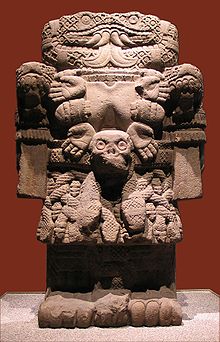 Image 1:Coatlicue, 1300-1500, TenochtitlanI will include more information from https://www.ancient.eu/Coatlicue/ , and the article which named A New Interpretation of the Aztec Statue Called Coatlicue, “Snakes-Her-Skirt” for the final paper.Image 2: 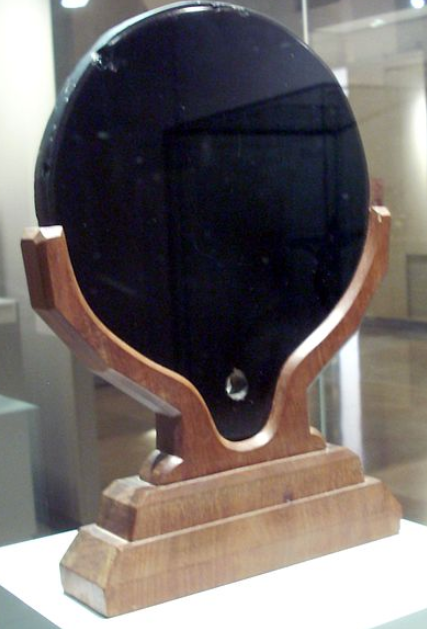 Carved Mirrors, c.1200–1521, Tenochtitlan	https://courses.lumenlearning.com/boundless-arthistory/chapter/the-aztecs/Image 3: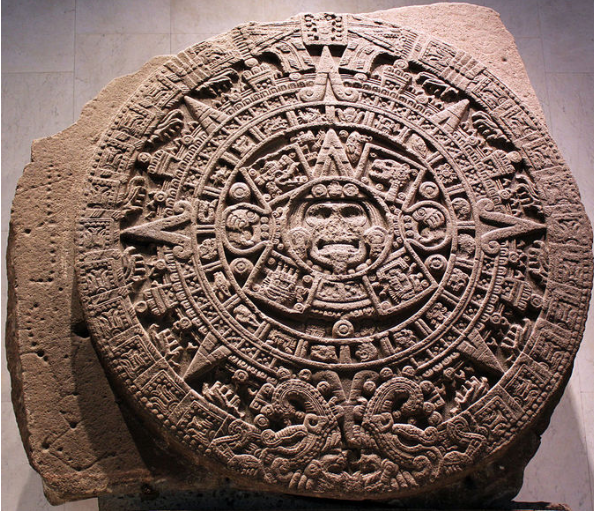 Calendar Stone: Engraving of the Sunstone, ca. 1792, Mexicohttp://www.mexicolore.co.uk/aztecs/calendar/calendar-stone3. Sources.1. Dicesare, Catherine R. "Tlaloc Rites and the Huey Tozoztli Festival in the Mexican Codex Borbonicus." Ethnohistory 62, no. 4 (2015): 683-706. doi:10.1215/00141801-3135290. 2:  Klein, C. F. “A New Interpretation of the Aztec Statue Called Coatlicue, ‘Snakes-Her-Skirt.’” Ethnohistory, vol. 55, no. 2, 2008, pp. 229–250., doi:10.1215/00141801-2007-062. 3: Boundless. "Boundless Art History." Lumen. Accessed October 23, 2018. https://courses.lumenlearning.com/boundless-arthistory/chapter/the-aztecs/.